Publicado en Valladolid (Castilla y León) el 10/01/2023 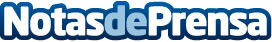 Repara tu Deuda Abogados cancela 33.901 € en Valladolid (Castilla y León) con la Ley de Segunda OportunidadLa persona, actualmente exonerada, se encontró en situación de desempleo y no pudo hacer frente a los diferentes créditos solicitados Datos de contacto:David Guerrero655956735Nota de prensa publicada en: https://www.notasdeprensa.es/repara-tu-deuda-abogados-cancela-33-901-en Categorias: Nacional Derecho Finanzas Castilla y León http://www.notasdeprensa.es